Application for Artist Residency 2024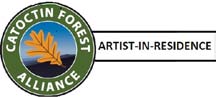 Name _______________________________________ Telephone _______________________ Street Address __________________________________State _______ Zip________________Email _____________________________________Website ____________________________ Artistic Classification:   □2-Diminsional 	□3-Diminsional 	□Photographer 			   □Videographer 	□Writer 		□PoetHave you explored the Catoctin AIR website?        □Yes 	□No     https://www.nps.gov/cato/getinvolved/supportyourpark/artist-in-residence.htm    the CFA website? 				□Yes 		□No    http://www.catoctinforestalliance.org/artist-in-residence Residencies are offered in two locations.  You may apply for one or both locations on this application.  Selection of artists is done by professional artists.Catoctin Mountain Park (cabin accommodation)There will be one three (3) week residency for 2024: __ May 2-23 or ___September 5-26 (indicate choice)Cunningham Falls State Park (camper or tent pad accommodation with electricity and water)One two-week residency for 2024:  September 8-22 _____The purpose of the Artist in Residence program is to bring artists to Catoctin Mountain Park and Cunningham Falls State Park where they can be inspired by the surroundings and share their talents and vision with the park visitors (adults and children).  The artists are expected to produce art that is appropriate for people of all ages and art that will encourage the audience to explore nature. We are looking for artists who can embrace the history and beauty of the parks and also attract diverse groups with their art and the programs they present to the public.Artists will be expected to do a public presentation.  How would you propose to engage an audience of adults and children?How would your work enhance the experience of a visitor to the park?How would you embrace the history of the park?How would you attract diverse groups with your art?How long have you been practicing your art? _____ years Have you exhibited or published? (Please describe) What is your level of formal and/or informal fine art education? (Please describe) Have you received any recognition or rewards for your works? (Please describe) Please describe any affiliation with art galleries. Please describe any artistic associations that you are or have been affiliated with. Other comments about your works, your goals or your progress over the term of your experience: Please attach four examples of your works that have been completed over the last two years labeled with the dates of completion and the sizes of the pieces. Please use the following digital formats: photos as jpeg, text as MS Word, videos as mpg. We will return or delete at your option all photos or video examples after using them for selection judging.Signature SheetDuring your residency, please bring some examples of your work for display to visitors. Check below to indicate that you understand and agree to the following: _____ I am prepared to “rough it” during the period of residency._____ I am willing to donate by the end of my residency, one completed piece of artwork generated during my residency.  Visual artwork must be framed and ready for hanging before donation._____ Donated artwork will become the exclusive property of Catoctin Forest Alliance, 	Inc. (CFA).  CFA has the right to use the artwork for any purpose including sale of the 	original, and reproduction of the image for promotional or sales items.  CFA can share 	this right with Catoctin Mountain Park and Cunningham Falls State Park._____ I am willing to accommodate visitors during my work sessions._____ I am willing to teach or demonstrate to groups of fine art students and/or the general                     public during my residency. _____ I am willing to assume liability for personal injury or for the loss of articles during 	residency. Signature _____________________________________________ Date ______________ There is a non-refundable $20 application fee.  The fee will entitle you to a one-year membership to CFA and the quarterly newsletter.  The application fee can be paid two ways.Online at: Donation (catoctinforestalliance.org) where you can pay using PayPal or credit card.  Please note on your donation that fee is for AIRChecks can be made out to CFA and mailed to: Catoctin Forest Alliance AIR Program PO Box 411, Thurmont, MD 21788.  Applications are due by February 15, 2024.  Chosen artist will be notified by March 15, 2024.Please send completed application to: jimrobbins@comcast.net 